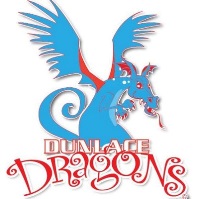 Dunlace Public School - Parent Council – Meeting AgendaDate: Wed Oct 17th, 2018Time: 6:30pm – 8pmLocation: School Library#TopicPresenterTimeStart – End Time1Introduction and Welcome from new Co-ChairsFarah MerchantKate Maw5 min6:30 – 6:352Minutes Reviewed From Prior MeetingAgenda Review – any additions?Farah MerchantKate Maw2 min6:35 – 6:373Proposed Budget 2018-2019 Review Roger Affonso20 min6:37 – 6:574Chair Update – Special EventsJennifer WongTracy WinterMargaret Hickey5 min6:57 – 7:025Chair Update – Pizza LunchParsi Mina3 min7:02 – 7:056Chair Update – Extra CurricularCarolina Erskine2 min7:05 – 7:077Chair Update – ITPamela GoyalLiza Culligan2 min7:07 – 7:098Chair Update – Safety PatrolMargaret Hickey2 min7:09 – 7:119Chair Update – Grade 5 GradRebecca / Jolanta2 min7:11 – 7:1310Chair Update – By-LawsJulie McAlpine Jeffries2 min7:13 – 7:1511Chair Update – French RepElaine Sun2 min7:15 – 7:1712Chair Update – Fun Fair LeadsLoveleen / Veruska5 min7:17 – 7:2213School UpdateJulie Kwon20 min7:22 – 7:4214Co-Chair Fundraising Suggestions: Mabels Labels and FundstreamKate Maw3 min7:42 – 7:4515QuestionsFarah MerchantKate Maw15 min7:45 – 8:00